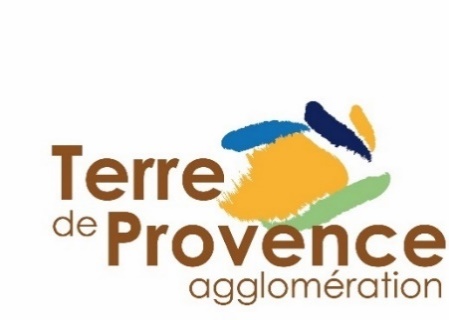 Demande de subventionAPPEL A PROJET « Soutien aux actions de développement économique et agricole »Dossier de demande de subvention Année 2024Nom de l’organisme : Dossier à renvoyer complété et accompagné des pièces à joindre à : subventions@terredeprovence-agglo.comPersonne à contacter au service Développement économique et agricole : Marine KUSNIEREK mkusnierek@terredeprovence-agglo.com / Tel : 04.90.20.59.01Cadre réservé aux services Date de réception du dossier : Demande de précision ou complément : Avis technique : Avis de la commission : Informations pratiques	Modalités de dépôts des candidatures Date limite de dépôt des dossiers de demande de subvention : 31 janvier 2024Dépôt du dossier Les porteurs de projet sont invités à remplir ce dossier de candidature, disponible sur le site Internet de Terre de Provence agglomération, et de fournir l’ensemble des pièces indiquées en 3ème partie du document.Si le porteur de projet propose plusieurs actions, un seul dossier de demande de subvention doit être fourni ; le dossier action supplémentaire devra être fourni pour toute action supplémentaire. Le dossier devra être remis par voie numérique obligatoirement (en format numérique uniquement. Les dossiers scannés ne seront pas acceptés ; seules les annexes 2 et 3 doivent être scannées avec la signature du représentant légal) par mail ou via une plateforme d’échange à : subventions@terredeprovence-agglo.comUn accusé de réception du dossier sera envoyé par mail. Si ce n’est pas le cas une semaine après la clôture de dépôt du dossier, vous pouvez contacter la personne référente.Pour toute demande d’informations complémentaires ou d’appui au montage de ce dossier, vous pouvez solliciter un RDV auprès du service instructeur : mkusnierek@terredeprovence-agglo.com / 04 90 20 59 00Suivi administratif Après examen du dossier déposé dans le cadre de l’appel à projets, Terre de Provence agglomération peut ou non accorder une subvention. Il n’y a aucun droit automatique à la subvention, tout comme son renouvellement une année sur l’autre. Terre de Provence agglomération délibère sur les subventions à accorder aux porteurs de projets lors de leur conseil communautaire, qui est la seule instance décisionnelle de cette attribution. Les subventions accordées feront l’objet d’une convention entre Terre de Provence agglomération et l’organisme. SOMMAIRE 1– PRESENTATION DE LA STRUCTURE					           	      41.1 Identification de la structure …………………………………………………………………………………. 4  1.2 Rappel des aides actuelles et antérieures ……………………………………………….…….……… 61.3 Moyens humains au 31 décembre de l’année écoulée …………………………………………. 71.4 Budget prévisionnel de la structure ………………………………………………………………………. 82 - DESCRIPTION DE L’ACTION                                                                                        92.1 Descriptif et objectifs de l’action …………………………………………………………………………. 92.2 Budget prévisionnel de l’action ………….…………………………………………………………....... 113 - PIECES A JOINDRE A VOTRE DOSSIER                                                                    13Annexe 1 : Fiche tiers - personnes morales ………………………………………….……………….…………… 14Annexe 2 : Modèle d’attestation de non assujettissement à la TVA …….…………….……………… 15Annexe 3 : Modèle d’attestation bancaire ………………………………………………………………………… 161 - PRESENTATION DE LA STRUCTURE 1.1 Identification de la structure  Nom – dénomination :    Sigle :     Objet :     Numéro SIRET :     Numéro RNA (Répertoire Nationale des Associations) ou celui du récépissé en préfecture : Adresse du siège social :Rue :     Code postal :     	Commune :     Téléphone : Mail : Site Internet : Adresse de correspondance, si différente :Rue : Code postal : 			Commune : Téléphone : Mail : Site Internet : Nature juridique de votre organisme (cochez la case correspondante) :  Association	 		  Groupement d’intérêt public	  Etablissement public SCOP 			 SCICIdentification du représentant légal : Nom :  			Prénom : Fonction : Mail : Téléphone : Identification de la personne chargée du présent dossier de subvention : Identification de la personne en charge du présent dossier : Nom :  			Prénom : Fonction : Mail : Téléphone : 1.2 Rappel des aides actuelles et antérieures  S’agit-il d’une première demande de subvention à Terre de Provence agglomération ?  Oui 		 NonVous avez peut-être bénéficié l’année précédente, ou demandé pour l’année en cours, d’autre aides publiques. Dans ce cas, vous devez remplir le tableau ci-après : à compléter1.3 Moyens humains au 31 décembre de l’année écoulée 1.4 Budget prévisionnel de la structure  - DESCRIPTION DE L’ACTION Cette partie doit être dupliquée autant de fois que vous avez d’actions à présenter (dossier action supplémentaire à télécharger sur le site Internet de Terre de Provence). 2.1 Descriptif et objectifs de l’action Identification de la personne responsable de l’action : Nom : 	Prénom :     Fonction : Mail : Téléphone : Intitulé de l’action : Contexte et justification de l’action :Présentation détaillée et objectifs de l’action (détail des services, méthodologie, manifestations prévues, moyens matériels, humains, etc.) Calendrier de l’action Résultats attendus Territoire(s) bénéficiaire(s) :Nombre et qualité des bénéficiaires du projet :Nombre et qualité des bénéficiaires de Terre de Provence :Partenariats envisagés dans le cadre de l’action :Eléments d’évaluation du projet – Indicateurs choisis au regard des objectifs de l’action (à minima 3) :Communication prévue sur l’action ou moyens de communication (indiquez comment vous allez communiquer auprès des bénéficiaires de votre action) : 2.2 Budget prévisionnel de l’actionPrécisez la nature et l’objet des postes de dépenses significatifs : Détail des contributions volontaires en nature :3 - PIECES A JOINDRE A VOTRE DOSSIER    La fiche tiers complétée (annexe 1) Un relevé d’identité bancaire (RIB) à jour portant une adresse correspondant à celle du N° SIRET   La copie du dernier récépissé Préfecture Fiche INSEE de moins de 3 mois Une attestation bancaire, en cas de 1ère année d’existence de la structure (modèle annexe 3) Les comptes approuvés du dernier exercice clos  Dernière composition du Conseil d’Administration Attestation concernant le régime de la TVA (modèle annexe 2, en cas de non assujettissement)  Le dernier rapport d’activité approuvé Le bilan de l’action réalisée en 202 le cas échéant  Devis des investissements prévus ANNEXE 1Fiche tiers - personnes moralesRaison sociale : Forme juridique : N° SIREN :                       NIC :               Code APE/NAF :   	N°TVA Intracommunautaire : 1 – Données postalesN° de rue/voie : 		Adresse : Code postal : 	Commune : Téléphone : 	Mobile : Contact financier : Adresse mail :  2 – Données bancaires (joindre un RIB) ANNEXE 2Modèle d’attestation de non assujettissement à la TVAJe soussigné(e) Madame/Monsieur, agissant en qualité de de l’association  ,atteste que cette dernière n’est pas assujettie à la TVA. Signature et cachet de l’organismeANNEXE 3Modèle d’attestation bancaire (En cas de 1ère année d’existence de la structure)Je soussigné(e) Représentatnt légal de la structure Déclare sur l’honneur qu’à la date du  (date d’arrêté des comptes)Le montant des dettes était de : Le montant des créances était de : Le solde bancaire était de : Signature du représentant légal et cachet de l’organismeSubventions202 (obtenues)202 (obtenues)202 (prévues ou demandées)202 (prévues ou demandées)SubventionsEn eurosMotif de l’aideEn eurosMotif de l’aideEtatConseil RégionalConseil DépartementalTerre de Provence agglomérationCommunes (précisez)Autres (précisez)Nombre de bénévoles « actifs »Nombre total de salariésCDDCDIEmplois aidésNombre de salariés en équivalent temps pleinNombre d’adhérentsCHARGESMontant (en €)RESSOURCESMontant (en €)60 Achat70 Vente de produits finisAchats d’études et prestations de serviceProduits finisAchats d’études et prestations de serviceMarchandisesAchats matières et fournituresPrestations de services Autres fournituresProduits des activités annexes61 Services extérieurs73 DotationsSous-traitance générale74 Subventions d’exploitationLocations mobilière et immobilièresEuropeEntretien et réparationEtatAssuranceRégion DocumentationDépartementDiversAppel à projets internationaux62 Autres services extérieursIntercommunalités, communes (précisez)Rémunérations intermédiaires et honorairesRémunérations intermédiaires et honorairesPublicité, publicationDéplacements, missions, réceptionsFrais postaux et télécommunicationsServices bancairesDiversOrganismes sociaux (précisez)63 Impôts et taxesImpôts, taxes sur rémunérationAutres impôts et taxes64 Charges de personnel75 Autres produits de gestion couranteRémunération75 Autres produits de gestion couranteCharges socialesCotisations Autres charges de personnelDons -Mécénat 65 autres charges gestion courante76 Produits financiers66 Charges financières77 Produits exceptionnels67 Charges exceptionnelles78 Reprise sur amortissement68 Dotations79 Transfert de chargesTOTAL CHARGESTOTAL PRODUITS86 Emplois des contributions volontaires en nature87 Contributions volontaires en natureTOTAL TOTAL CHARGESMontant (en €)RESSOURCESMontant (en €)60 Achat70 Vente de produits finisAchats d’études et prestations de serviceProduits finisAchats d’études et prestations de serviceMarchandisesAchats matières et fournituresPrestations de services Autres fournituresProduits des activités annexes61 Services extérieurs73 DotationsSous-traitance générale74 Subventions d’exploitationLocations mobilière et immobilièresEuropeEntretien et réparationEtatAssuranceRégion DocumentationDépartementDiversAppel à projets internationaux62 Autres services extérieursIntercommunalités, communes (précisez)Rémunérations intermédiaires et honorairesRémunérations intermédiaires et honorairesPublicité, publicationDéplacements, missions, réceptionsFrais postaux et télécommunicationsServices bancairesDiversOrganismes sociaux (précisez)63 Impôts et taxesImpôts, taxes sur rémunérationAutres impôts et taxes64 Charges de personnel75 Autres produits de gestion couranteRémunération75 Autres produits de gestion couranteCharges socialesCotisations Autres charges de personnelDons -Mécénat 65 autres charges gestion courante76 Produits financiers66 Charges financières77 Produits exceptionnels67 Charges exceptionnelles78 Reprise sur amortissement68 Dotations79 Transfert de chargesTOTAL CHARGESTOTAL PRODUITS86 Emplois des contributions volontaires en nature87 Contributions volontaires en natureTOTAL TOTAL RIBRIBRIBRIBRIBRIBRIBRIBRIBRIBRIBRIBRIBRIBRIBRIBRIBRIBRIBRIBRIBRIBRIBBanqueBanqueBanqueBanqueBanqueGuichetGuichetGuichetGuichetGuichetCompteCompteCompteCompteCompteCompteCompteCompteCompteCompteCompteCléCléIBANIBANIBANIBANIBANIBANIBANIBANIBANIBANIBANIBANIBANIBANIBANIBANIBANIBANIBANIBANIBANIBANIBANIBANIBANIBANIBANDOMICILIATIONBIC (Bank identification Code)